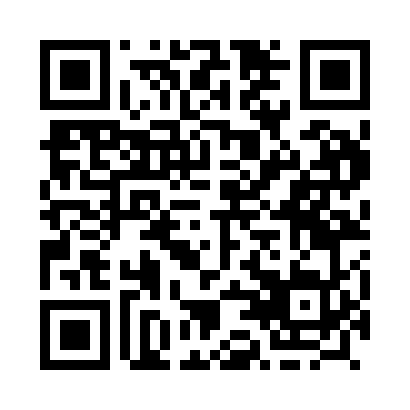 Prayer times for Ukupseni, PanamaMon 1 Apr 2024 - Tue 30 Apr 2024High Latitude Method: NonePrayer Calculation Method: Muslim World LeagueAsar Calculation Method: ShafiPrayer times provided by https://www.salahtimes.comDateDayFajrSunriseDhuhrAsrMaghribIsha1Mon5:006:1012:173:266:237:292Tue4:596:1012:163:256:237:293Wed4:596:0912:163:246:237:294Thu4:586:0812:163:236:237:295Fri4:586:0812:153:226:237:296Sat4:576:0712:153:226:237:297Sun4:566:0712:153:216:237:298Mon4:566:0612:153:206:237:299Tue4:556:0612:143:196:237:2910Wed4:556:0512:143:186:237:3011Thu4:546:0512:143:176:237:3012Fri4:536:0412:143:166:237:3013Sat4:536:0412:133:166:237:3014Sun4:526:0312:133:176:237:3015Mon4:526:0312:133:176:237:3016Tue4:516:0212:133:186:237:3017Wed4:516:0212:123:186:237:3018Thu4:506:0112:123:196:237:3019Fri4:496:0112:123:196:237:3020Sat4:496:0012:123:206:237:3121Sun4:486:0012:123:206:237:3122Mon4:486:0012:113:216:237:3123Tue4:475:5912:113:216:237:3124Wed4:475:5912:113:226:237:3125Thu4:465:5812:113:226:237:3126Fri4:465:5812:113:236:237:3227Sat4:455:5812:103:236:237:3228Sun4:455:5712:103:246:247:3229Mon4:445:5712:103:246:247:3230Tue4:445:5712:103:246:247:32